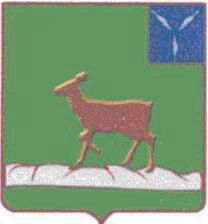 АДМИНИСТРАЦИЯ ИВАНТЕЕВСКОГО МУНИЦИПАЛЬНОГО РАЙОНА САРАТОВСКОЙ ОБЛАСТИП О С Т А Н О В Л Е Н И Е От 28.01.2021  № 35   Об организации сельскохозяйственной микропереписи2021 года на территории Ивантеевского муниципального района Саратовской областиВо исполнение Федерального закона «О Всероссийской сельскохозяйственнойпереписи», постановления Правительства Российской Федерации от 29 августа 2020 года № 1315 «Об организации сельскохозяйственной микропереписи 2021 года», постановления Правительства Саратовской области от 10 декабря 2020 года №978-П «Об организации сельскохозяйственной микропереписи 2021 года на территории Саратовской области» и в целях координации деятельности исполнительных органов государственной власти района, территориальных органов федеральных органов исполнительной власти, органов местного самоуправления и организаций района по подготовке и проведению сельскохозяйственной микропереписи 2021 года администрация Ивантеевского муниципального района Саратовской области ПОСТАНОВЛЯЕТ:1. Создать комиссию по проведению сельскохозяйственной микропереписи 2021 года на территорииИвантеевского муниципального района Саратовской области.2. Утвердить:состав комиссии по проведению сельскохозяйственной микропереписи 2021 года на территорииИвантеевского муниципального района Саратовской области (приложение №1);положение о комиссии по проведению сельскохозяйственной микропереписи 2021 года на территории Саратовской области (приложение № 2).3. Рекомендовать органам местного самоуправления сельских муниципальных образований Ивантеевского муниципального района Саратовской области:оказывать содействие Саратовстату в подготовке и проведении сельскохозяйственной микропереписи, в том числе в привлечении граждан, проживающих на территории соответствующих муниципальных образований
и прошедших соответствующее обучение, к сбору сведений об объектах сельскохозяйственной переписи.4. Главному редактору газеты «Ивантеевский вестник» оказывать содействие в проведении информационно-разъяснительной работы, направленной на освещение целей и задач сельскохозяйственной микропереписи.5. Контроль за исполнением постановления возложить на первого заместителя главы администрации В.А. Болмосова.6. Настоящее постановление вступает в силу со дня его подписания.Глава  Ивантеевскогомуниципального района                                                                      В.В.БасовПриложение №1к постановлению администрации Ивантеевского муниципального района Саратовской областиот 28.01.2021 №35Состав комиссии по проведению сельскохозяйственной микропереписи 2021 года на территории Ивантеевского муниципального района Саратовской областиВерно:Управляющая деламиадминистрации Ивантеевскогомуниципального района                                 А.М. Грачева                                                                                               Приложение №2                                                                                           к постановлению администрации                                                                                           Ивантеевского муниципального                                                                                          района Саратовской области                                                                                         от28.01.2021 № 35Положениео комиссии по проведению сельскохозяйственной микропереписи 2021 года на территории Ивантеевского муниципального района Саратовской областиI. Общие положения1. Комиссия по проведению сельскохозяйственной микропереписи 2021 года на территории Ивантеевского муниципального района Саратовской области (далее – комиссия) образована для обеспечения согласованных действий органов исполнительной власти района, территориальных органов федеральных органов исполнительной власти, органов местного самоуправления и организаций района
по подготовке и проведению сельскохозяйственной микропереписи 2021 года на территории Ивантеевского муниципального района Саратовской области.2. Комиссия в своей деятельности руководствуется Конституцией Российской Федерации, Федеральным законом «О Всероссийской сельскохозяйственной переписи», другими федеральными законами, указами и распоряжениями Президента Российской Федерации, постановлениями 
и распоряжениями Правительства Российской Федерации, законами Саратовской области, постановлениями и распоряжениями Губернатора Саратовской области, постановлениями и распоряжениями Правительства Саратовской области, а также настоящим Положением.II. Задачи и полномочия комиссии3. Основными задачами комиссии являются:обеспечение согласованных действий органов исполнительной власти района, территориальных органов федеральных органов исполнительной власти, органов местного самоуправления и организаций района
по подготовке и проведению сельскохозяйственной микропереписи 2021 года на территории Ивантеевского муниципального района Саратовской области;оперативное решение вопросов, связанных с подготовкой и проведением сельскохозяйственной микропереписи 2021 года.4. Комиссия для решения возложенных на нее задач: осуществляет контроль за ходом подготовки и проведения сельскохозяйственной микропереписи 2021 года на территории Ивантеевского муниципального района Саратовской области;рассматривает вопросы взаимодействия органов исполнительной властирайона, территориальных органов федеральных органов исполнительной власти, органов местного самоуправления области и организаций области 
в ходе подготовки и проведения сельскохозяйственной микропереписи
2021 года на территории Ивантеевского муниципального района Саратовской области, обработки ее материалов 
и официального опубликования ее итогов.III.Состав и организация деятельности5. Комиссия формируется на представительной основе. Комиссия действует в составе председателя комиссии, заместителя председателя комиссии, ответственного секретаря и членов комиссии.В состав комиссии включаются (по согласованию) представители территориальных органов федеральных органов исполнительной власти, органов исполнительной власти района, органов местного самоуправления района и организаций района, а также могут включаться представители других государственных органов и организаций, научных организаций, общественных объединений, средств массовой информации, которые имеют право совещательного голоса.Состав комиссии утверждается администрациейИвантеевского муниципального района.6. Председатель комиссии осуществляет общее руководство деятельностьюкомиссии, утверждает повестку дня заседаний комиссии, председательствует на заседаниях комиссии, вносит предложения о внесении изменений в состав комиссии. В случае отсутствия председателя комиссии его обязанности выполняет заместитель председателя комиссии, которым (по согласованию) является начальник управления сельского хозяйства администрации Ивантеевского муниципального района.7. Члены комиссии в случае невозможности участия в заседании Комиссии вправе направить в письменной форме свои предложения 
и замечания по существу рассматриваемых вопросов.8. Организационное обеспечение деятельности комиссии осуществляет ответственный секретарь.IV. Порядок работы комиссии9. Комиссия имеет право:привлекать в установленном порядке к работе комиссии представителей территориальных органов федеральных органов исполнительной власти, органов исполнительной власти района, органов местного самоуправления района и организаций района, а также представителей средств массовой информации;направлять в территориальные органы федеральных органов исполнительной власти, органы исполнительной власти района, органы местного самоуправления района и организации района рекомендации 
по вопросам подготовки и проведения сельскохозяйственной микропереписи2021 года на территории Ивантеевского муниципального района Саратовской области;создавать рабочие группы для рассмотрения вопросов, связанных 
с решением возложенных на комиссию задач;запрашивать в установленном порядке у территориальных органов федеральных органов исполнительной власти, органов исполнительной власти района, органов местного самоуправления района и организаций района необходимые материалы по вопросам подготовки и проведения сельскохозяйственной микропереписи 2021 года на территории Ивантеевского муниципального района Саратовской области.10. Заседания комиссии проводятся в соответствии с планом мероприятий, утверждаемым председателем комиссии.Заседания комиссии считаются правомочными в случае присутствия 
на них более половины ее членов.Ответственные за подготовку материалов к заседаниям комиссии подготавливают их в соответствии с планами и передают ответственному секретарю не позднее чем за 5 рабочих дней до заседания комиссии.Ответственный секретарь комиссии формирует материалы к заседанию комиссии в соответствии с повесткой, информирует членов комиссии 
об очередном заседании, ведет и оформляет протокол заседания комиссии, 
а также осуществляет контроль за исполнением решений комиссии. 11. Решения комиссии принимаются простым большинством голосов присутствующих на заседании членов комиссии путем открытого голосования. Предусматривается возможность голосования с использованием видеоконференции и согласования проектов протоколов заседаний комиссии дистанционно. В случае равенства голосов членов комиссии право решающего голоса имеет председатель комиссии, а в его отсутствие – заместитель председателя комиссии.Решения комиссии оформляются протоколами в течение 7 рабочих дней после проведения заседания, которые подписываются председателем комиссии, а в его отсутствие – заместителем председателя комиссии, председательствующим на заседании Комиссии, и ответственным секретарем комиссии.Копии протоколов заседаний направляются членам комиссии.Верно:Управляющая деламиадминистрации Ивантеевскогомуниципального района                                         А.М. ГрачеваБолмосов В.А.-первый заместитель главы администрацииИвантеевского муниципального района, председатель комиссии;Грачев П.Б.-начальник управления сельского хозяйства администрации Ивантеевского муниципального района, заместитель председателя комиссии;Прилепская Н.Н.-уполномоченный по вопросам проведения микропереписи, ответственный секретарь (по согласованию).Члены комиссии:Члены комиссии:Члены комиссии:Долгин С.А.-заместитель начальника отдела полиции №1 МО МВД РФ по Пугачевскому району (по согласованию);Клюева Л.Н.-главный редактор газеты «Ивантеевский вестник»(по согласованию);Мазурова И.А.-специалист отдела экономики администрации Ивантеевского муниципального района (по согласованию);Махортова О.В.-начальник ОГУ «ИвантеевскаярайСББЖ» (по согласованию);Дорогобед Н.В.-глава Раевского муниципального образования(по согласованию);Скипа Р.Е.-глава Бартеневского муниципального образования(по согласованию);Уколова И.Н.-глава Знаменского муниципального образования(по согласованию);Шишкин А.А.-глава Ивановского муниципального образования(по согласованию);Федосеев А.И.-глава Канаевского муниципального образования(по согласованию);Демидов А.А.-глава Николаевского муниципального образования(по согласованию);Романова О.А.-глава Чернавского муниципального образования(по согласованию);Баннов Г.В.-глава Яблоново-Гайского муниципального образования(по согласованию);Астраханцева О.В.-заместитель уполномоченного по вопросам проведения микропереписи(по согласованию).